Want to take part of APICHA’s free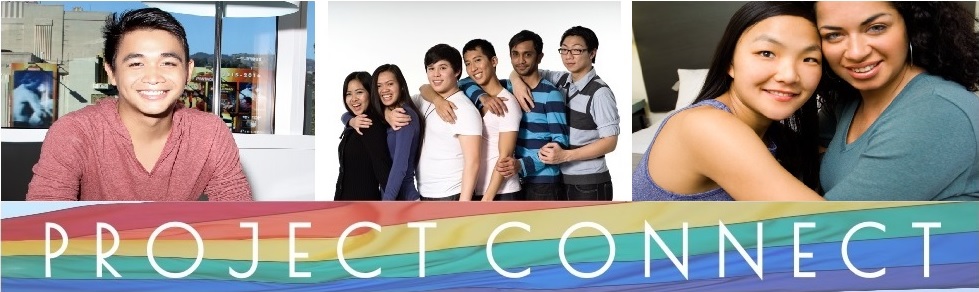 mentoring program?Project Connect’s youth initiative, GAYME (LGBTQ Asian & Pacific Islander Youth Mentorship for Empowerment), connects LGBTQ A&PI youth (18 to 24 years old) with other youth and adults to share their experiences. GAYME utilizes an informal workshop method preferred by LGBTQ A&PI youth and includes group outings for social activities.These groups allow youth and mentors to draw upon an array of different experiences to cultivate understanding and build a supportive community. Session topics include: self-image, acceptance of multiple identities, coming out, body image, budgeting, getting into college, affording college, career paths, and finding jobs/job security. Previous mentors have included LGBTQ A&PI doctors, community organizers, artists, writers, and more!If you would like to know more or have any questions, get in touch with our Project Connect Coordinator: vbryant@apicha.org   Phone: 646-744-0990PERSONAL INFORMATIONNae: ________________________________________________	Date (DD/MM):  ____________Phone: __________________________   E-ail: ____________________________________Ethnicity: _________________________   Date of Birth: _________________________What is the best way for us to contact you?        Phone     	       Email 	       BothINTEREST SURVEYPlease answer all of the following questions. This survey will help Project Connect know more about you and your interests. How did you find out about the mentorship program? Do you speak any languages other than English? If so, which languages?What are some of your favorite things to do with other people?If you could learn about any job or career, what would it be?What is one goal you have for the future?What type of person do you ost adire and why?Do you identify as LGBTQ? If so, are you out to anyone?What sort of involvement do you have in the LGBTQ community? (None is okay!)Why do you want to be a mentee?What topics are you most interested in discussing?Do you have any questions about the program? APPLICANT STATEMENT:I certify that all information I have provided in order to apply for Project Connect’s LGBTQ Asian & Pacific Islander Youth Mentorship for Empowerment program is true, complete and correct.Signature ___________________________________________ Date ________________Please return this application to the front desk staff at the APICHA 2nd floor OR:Mail:APICHAATTN: Project Connect400 BroadwayNew York, NY 10013E-ail:vbryant@apicha.orgOr Fax:212-334-7956 establishing healthy identity coming out career paths body image ental health financial planning physical health sex and dating bullying  __________________________________________________